							                                   ПРОЕКТ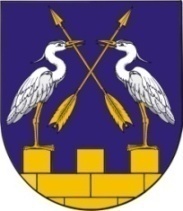 КОКШАЙСКАЯ  СЕЛЬСКАЯ       МАРИЙ ЭЛ РЕСПУБЛИКЫСЕ         АДМИНИСТРАЦИЯ  ЗВЕНИГОВО МУНИЦИПАЛ                                            ЗВЕНИГОВСКОГО       РАЙОНЫН КОКШАЙСК           МУНИЦИПАЛЬНОГО РАЙОНА ЯЛ КУНДЕМ          РЕСПУБЛИКИ МАРИЙ ЭЛ АДМИНИСТРАЦИЙЖЕ                      ПОСТАНОВЛЕНИЕ 			                           ПУНЧАЛОт  ________ 2021г.   № __О  предоставлении  разрешения  на  отклонение от предельных              параметров  разрешенного строительства  на территории базы отдыха Дорожник           Руководствуясь Федеральным законом от 06.10.2003 г. № 131-ФЗ «Об общих принципах организации местного самоуправления в Российской Федерации», в соответствии с Градостроительным Кодексом Российской Федерации,  Правилами землепользования и застройки  МО «Кокшайское сельское поселение» Звениговского  муниципального района Республики Марий Эл,  утвержденных решением  Собрания депутатов  МО «Кокшайское сельское поселение»  от  11.03.2013г.  №176 (с изм. и доп), с учетом  результатов  публичных слушаний,  проведенных «___» ____2021г.  с  вопросом о предоставлении  разрешения на отклонение  от предельных  параметров  разрешенного строительства,  Кокшайская сельская администрацияПОСТАНОВЛЯЕТ: 1. Предоставить разрешение  на  отклонение  от  предельных параметров разрешенного строительства  на  земельном  участке с кадастровым номером 12:14:0105003:239,  площадью 614  кв.м., расположенном по адресу:  Республика Марий Эл, Звениговский район            в  части  уменьшения  минимального  отступа  от  границ  земельного  участка   при   строительстве   дома  отдыха   с  северной  и  восточной  сторон с                    3,0 метров  до  0 метров.Участок  расположен  в  зоне  объектов  санаторно-курортного  лечения,  отдыха  и  туризма (Р-3).     2. Постановление    вступает   в    силу    после     его     официального обнародования.Глава  Администрации 					П.Н. Николаев 		